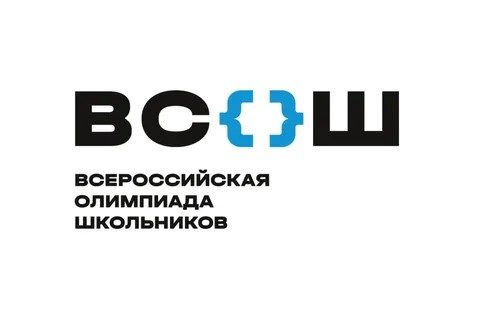 Завершился муниципальный этап всероссийской олимпиады школьников.ПОЗДРАВЛЯЕМ учащихся нашей школы, ставших победителями и призерами этого интеллектуального состязания, и их учителей-наставников!Фамилия, имяКлассПредметМестоПоваров Владимир11Аматематика3 местоПоваров Владимир11Аинформатика3 местоАсаев Егор10Агеография3 местоСемионова Дарья10Афизическая культура2 местоРоманова Кристина10Афизическая культура3 местоМельник Георгий10Афизическая культура3 местоКузьмин Илья9Бгеография3 местоКузьмин Илья9Бфизика3 местоКузьмин Илья9Бматематика3 местоИгошина Александра9Бфизическая культура2 местоСелезнева Анастасия9Бфизическая культура2 местоЕвтисова Татьяна7Аматематика1 место